Adapter, szimmetrikus USSN80/150/80Csomagolási egység: 1 darabVálaszték: K
Termékszám: 0055.0684Gyártó: MAICO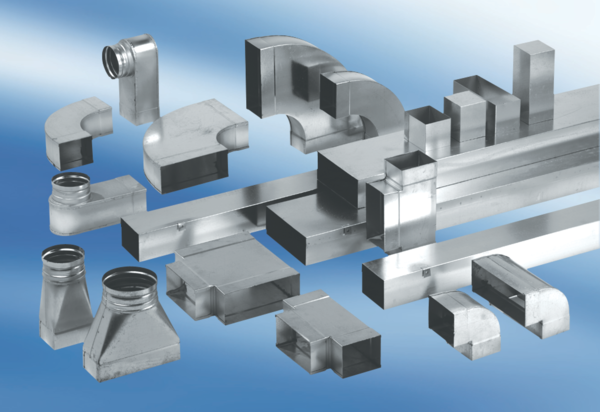 